Family Reunification Celebration – Small GrantsA small amount of funding is available through the federal Court Improvement Program grant funds managed by the Administrative Office of the Courts to support Family Reunification Celebrations in Washington State.  County Courts or other agencies supporting Family Reunification Celebrations may be reimbursed up to $100 for expenses such as refreshments, balloons, certificates, etc.  Please note: the AOC CANNOT reimburse for gift cards.InstructionsPRIOR TO THE EVENT:Send an email to susan.goulet@courts.wa.gov that includes the following information:(Agency Name) agrees to use the funding amount of up to $100 for the purpose of providing refreshments or other type of support for the Family Reunification Celebration to be held on (Date) at (Location or type of virtual event).If the agency requesting reimbursement is not a county court, a Vendor I.D. is required.  Here is a link to the vendor number lookup:  https://des.wa.gov/services/contracting-purchasing/doing-business-state/receiving-payment-state/statewide-vendor-number-lookup  If your agency does not have a vendor number, you will need to fill out a Statewide Payee Registration form.AFTER THE EVENT:Complete and Sign the attached A-19 formScan copies of the Signed A-19 form and receipts for items purchasedEmail the following to susan.goulet@courts.wa.gov:  Scanned copy of Signed A-19 form, Scanned copy of receipts for items purchased, and A copy of the email you sent to susan.goulet@courts.wa.gov prior to the event.Questions????Contact Susan Gouletsusan.goulet@courts.wa.govFORMA 19-1A(Rev. 5/91)STATE OF WASHINGTONINVOICE VOUCHERAGENCY USE ONLYAGENCY USE ONLYAGENCY USE ONLYFORMA 19-1A(Rev. 5/91)STATE OF WASHINGTONINVOICE VOUCHERAGENCY NO.LOCATION CODEP.R. OR AUTH. NO.FORMA 19-1A(Rev. 5/91)STATE OF WASHINGTONINVOICE VOUCHER0550AGENCY NAMEAGENCY NAMEAGENCY NAMEAGENCY NAMEAGENCY NAMEAGENCY NAMEAGENCY NAMEAGENCY NAMEAGENCY NAMEAGENCY NAMEAGENCY NAMEAGENCY NAMEAGENCY NAMEAGENCY NAMEAGENCY NAMEAGENCY NAMEAGENCY NAMEAdministrative Office of the CourtsAdministrative Office of the CourtsAdministrative Office of the CourtsAdministrative Office of the CourtsAdministrative Office of the CourtsAdministrative Office of the CourtsAdministrative Office of the CourtsAdministrative Office of the CourtsAdministrative Office of the CourtsAdministrative Office of the CourtsAdministrative Office of the CourtsAdministrative Office of the CourtsAdministrative Office of the CourtsAdministrative Office of the CourtsAdministrative Office of the CourtsAdministrative Office of the CourtsAdministrative Office of the CourtsINSTRUCTIONS TO VENDOR OR CLAIMANT:  Submit this form to claim payment for materials, merchandise or services.  Show complete detail for each item.INSTRUCTIONS TO VENDOR OR CLAIMANT:  Submit this form to claim payment for materials, merchandise or services.  Show complete detail for each item.INSTRUCTIONS TO VENDOR OR CLAIMANT:  Submit this form to claim payment for materials, merchandise or services.  Show complete detail for each item.INSTRUCTIONS TO VENDOR OR CLAIMANT:  Submit this form to claim payment for materials, merchandise or services.  Show complete detail for each item.INSTRUCTIONS TO VENDOR OR CLAIMANT:  Submit this form to claim payment for materials, merchandise or services.  Show complete detail for each item.INSTRUCTIONS TO VENDOR OR CLAIMANT:  Submit this form to claim payment for materials, merchandise or services.  Show complete detail for each item.INSTRUCTIONS TO VENDOR OR CLAIMANT:  Submit this form to claim payment for materials, merchandise or services.  Show complete detail for each item.INSTRUCTIONS TO VENDOR OR CLAIMANT:  Submit this form to claim payment for materials, merchandise or services.  Show complete detail for each item.INSTRUCTIONS TO VENDOR OR CLAIMANT:  Submit this form to claim payment for materials, merchandise or services.  Show complete detail for each item.INSTRUCTIONS TO VENDOR OR CLAIMANT:  Submit this form to claim payment for materials, merchandise or services.  Show complete detail for each item.INSTRUCTIONS TO VENDOR OR CLAIMANT:  Submit this form to claim payment for materials, merchandise or services.  Show complete detail for each item.INSTRUCTIONS TO VENDOR OR CLAIMANT:  Submit this form to claim payment for materials, merchandise or services.  Show complete detail for each item.VENDOR OR CLAIMANT (Warrant is to be payable to)VENDOR OR CLAIMANT (Warrant is to be payable to)VENDOR OR CLAIMANT (Warrant is to be payable to)VENDOR OR CLAIMANT (Warrant is to be payable to)VENDOR OR CLAIMANT (Warrant is to be payable to)VENDOR OR CLAIMANT (Warrant is to be payable to)VENDOR OR CLAIMANT (Warrant is to be payable to)VENDOR OR CLAIMANT (Warrant is to be payable to)VENDOR OR CLAIMANT (Warrant is to be payable to)VENDOR OR CLAIMANT (Warrant is to be payable to)VENDOR OR CLAIMANT (Warrant is to be payable to)VENDOR OR CLAIMANT (Warrant is to be payable to)VENDOR OR CLAIMANT (Warrant is to be payable to)VENDOR OR CLAIMANT (Warrant is to be payable to)VENDOR OR CLAIMANT (Warrant is to be payable to)VENDOR OR CLAIMANT (Warrant is to be payable to)VENDOR OR CLAIMANT (Warrant is to be payable to)Vendor’s Certificate:  I hereby certify under penalty of perjury that the items and totals listed herein are proper charges for materials, merchandise or services furnished to the State of Washington, and that all goods furnished and/or services rendered have been provided without discrimination because of age, sex, marital status, race, creed, color, national origin, handicap, religion, or Vietnam era or disabled veterans status.Vendor’s Certificate:  I hereby certify under penalty of perjury that the items and totals listed herein are proper charges for materials, merchandise or services furnished to the State of Washington, and that all goods furnished and/or services rendered have been provided without discrimination because of age, sex, marital status, race, creed, color, national origin, handicap, religion, or Vietnam era or disabled veterans status.Vendor’s Certificate:  I hereby certify under penalty of perjury that the items and totals listed herein are proper charges for materials, merchandise or services furnished to the State of Washington, and that all goods furnished and/or services rendered have been provided without discrimination because of age, sex, marital status, race, creed, color, national origin, handicap, religion, or Vietnam era or disabled veterans status.Vendor’s Certificate:  I hereby certify under penalty of perjury that the items and totals listed herein are proper charges for materials, merchandise or services furnished to the State of Washington, and that all goods furnished and/or services rendered have been provided without discrimination because of age, sex, marital status, race, creed, color, national origin, handicap, religion, or Vietnam era or disabled veterans status.Vendor’s Certificate:  I hereby certify under penalty of perjury that the items and totals listed herein are proper charges for materials, merchandise or services furnished to the State of Washington, and that all goods furnished and/or services rendered have been provided without discrimination because of age, sex, marital status, race, creed, color, national origin, handicap, religion, or Vietnam era or disabled veterans status.Vendor’s Certificate:  I hereby certify under penalty of perjury that the items and totals listed herein are proper charges for materials, merchandise or services furnished to the State of Washington, and that all goods furnished and/or services rendered have been provided without discrimination because of age, sex, marital status, race, creed, color, national origin, handicap, religion, or Vietnam era or disabled veterans status.Vendor’s Certificate:  I hereby certify under penalty of perjury that the items and totals listed herein are proper charges for materials, merchandise or services furnished to the State of Washington, and that all goods furnished and/or services rendered have been provided without discrimination because of age, sex, marital status, race, creed, color, national origin, handicap, religion, or Vietnam era or disabled veterans status.Vendor’s Certificate:  I hereby certify under penalty of perjury that the items and totals listed herein are proper charges for materials, merchandise or services furnished to the State of Washington, and that all goods furnished and/or services rendered have been provided without discrimination because of age, sex, marital status, race, creed, color, national origin, handicap, religion, or Vietnam era or disabled veterans status.Vendor’s Certificate:  I hereby certify under penalty of perjury that the items and totals listed herein are proper charges for materials, merchandise or services furnished to the State of Washington, and that all goods furnished and/or services rendered have been provided without discrimination because of age, sex, marital status, race, creed, color, national origin, handicap, religion, or Vietnam era or disabled veterans status.Vendor’s Certificate:  I hereby certify under penalty of perjury that the items and totals listed herein are proper charges for materials, merchandise or services furnished to the State of Washington, and that all goods furnished and/or services rendered have been provided without discrimination because of age, sex, marital status, race, creed, color, national origin, handicap, religion, or Vietnam era or disabled veterans status.Vendor’s Certificate:  I hereby certify under penalty of perjury that the items and totals listed herein are proper charges for materials, merchandise or services furnished to the State of Washington, and that all goods furnished and/or services rendered have been provided without discrimination because of age, sex, marital status, race, creed, color, national origin, handicap, religion, or Vietnam era or disabled veterans status.Vendor’s Certificate:  I hereby certify under penalty of perjury that the items and totals listed herein are proper charges for materials, merchandise or services furnished to the State of Washington, and that all goods furnished and/or services rendered have been provided without discrimination because of age, sex, marital status, race, creed, color, national origin, handicap, religion, or Vietnam era or disabled veterans status.Vendor’s Certificate:  I hereby certify under penalty of perjury that the items and totals listed herein are proper charges for materials, merchandise or services furnished to the State of Washington, and that all goods furnished and/or services rendered have been provided without discrimination because of age, sex, marital status, race, creed, color, national origin, handicap, religion, or Vietnam era or disabled veterans status.Vendor’s Certificate:  I hereby certify under penalty of perjury that the items and totals listed herein are proper charges for materials, merchandise or services furnished to the State of Washington, and that all goods furnished and/or services rendered have been provided without discrimination because of age, sex, marital status, race, creed, color, national origin, handicap, religion, or Vietnam era or disabled veterans status.Vendor’s Certificate:  I hereby certify under penalty of perjury that the items and totals listed herein are proper charges for materials, merchandise or services furnished to the State of Washington, and that all goods furnished and/or services rendered have been provided without discrimination because of age, sex, marital status, race, creed, color, national origin, handicap, religion, or Vietnam era or disabled veterans status.Vendor’s Certificate:  I hereby certify under penalty of perjury that the items and totals listed herein are proper charges for materials, merchandise or services furnished to the State of Washington, and that all goods furnished and/or services rendered have been provided without discrimination because of age, sex, marital status, race, creed, color, national origin, handicap, religion, or Vietnam era or disabled veterans status.Vendor’s Certificate:  I hereby certify under penalty of perjury that the items and totals listed herein are proper charges for materials, merchandise or services furnished to the State of Washington, and that all goods furnished and/or services rendered have been provided without discrimination because of age, sex, marital status, race, creed, color, national origin, handicap, religion, or Vietnam era or disabled veterans status.Vendor’s Certificate:  I hereby certify under penalty of perjury that the items and totals listed herein are proper charges for materials, merchandise or services furnished to the State of Washington, and that all goods furnished and/or services rendered have been provided without discrimination because of age, sex, marital status, race, creed, color, national origin, handicap, religion, or Vietnam era or disabled veterans status.Vendor’s Certificate:  I hereby certify under penalty of perjury that the items and totals listed herein are proper charges for materials, merchandise or services furnished to the State of Washington, and that all goods furnished and/or services rendered have been provided without discrimination because of age, sex, marital status, race, creed, color, national origin, handicap, religion, or Vietnam era or disabled veterans status.Vendor’s Certificate:  I hereby certify under penalty of perjury that the items and totals listed herein are proper charges for materials, merchandise or services furnished to the State of Washington, and that all goods furnished and/or services rendered have been provided without discrimination because of age, sex, marital status, race, creed, color, national origin, handicap, religion, or Vietnam era or disabled veterans status.Vendor’s Certificate:  I hereby certify under penalty of perjury that the items and totals listed herein are proper charges for materials, merchandise or services furnished to the State of Washington, and that all goods furnished and/or services rendered have been provided without discrimination because of age, sex, marital status, race, creed, color, national origin, handicap, religion, or Vietnam era or disabled veterans status.Vendor’s Certificate:  I hereby certify under penalty of perjury that the items and totals listed herein are proper charges for materials, merchandise or services furnished to the State of Washington, and that all goods furnished and/or services rendered have been provided without discrimination because of age, sex, marital status, race, creed, color, national origin, handicap, religion, or Vietnam era or disabled veterans status.Vendor’s Certificate:  I hereby certify under penalty of perjury that the items and totals listed herein are proper charges for materials, merchandise or services furnished to the State of Washington, and that all goods furnished and/or services rendered have been provided without discrimination because of age, sex, marital status, race, creed, color, national origin, handicap, religion, or Vietnam era or disabled veterans status.Vendor’s Certificate:  I hereby certify under penalty of perjury that the items and totals listed herein are proper charges for materials, merchandise or services furnished to the State of Washington, and that all goods furnished and/or services rendered have been provided without discrimination because of age, sex, marital status, race, creed, color, national origin, handicap, religion, or Vietnam era or disabled veterans status.BYBYBY          (SIGN IN INK)          (SIGN IN INK)          (SIGN IN INK)          (SIGN IN INK)          (SIGN IN INK)          (SIGN IN INK)          (SIGN IN INK)          (SIGN IN INK)          (SIGN IN INK)                                       (TITLE)			            (DATE)                                       (TITLE)			            (DATE)                                       (TITLE)			            (DATE)                                       (TITLE)			            (DATE)                                       (TITLE)			            (DATE)                                       (TITLE)			            (DATE)                                       (TITLE)			            (DATE)                                       (TITLE)			            (DATE)                                       (TITLE)			            (DATE)                                       (TITLE)			            (DATE)                                       (TITLE)			            (DATE)                                       (TITLE)			            (DATE)FEDERAL I.D. NO.  OR SOCIAL SECURITY NO. (For reporting Personal Services Contract Payments to I.R.S.FEDERAL I.D. NO.  OR SOCIAL SECURITY NO. (For reporting Personal Services Contract Payments to I.R.S.FEDERAL I.D. NO.  OR SOCIAL SECURITY NO. (For reporting Personal Services Contract Payments to I.R.S.FEDERAL I.D. NO.  OR SOCIAL SECURITY NO. (For reporting Personal Services Contract Payments to I.R.S.FEDERAL I.D. NO.  OR SOCIAL SECURITY NO. (For reporting Personal Services Contract Payments to I.R.S.FEDERAL I.D. NO.  OR SOCIAL SECURITY NO. (For reporting Personal Services Contract Payments to I.R.S.FEDERAL I.D. NO.  OR SOCIAL SECURITY NO. (For reporting Personal Services Contract Payments to I.R.S.FEDERAL I.D. NO.  OR SOCIAL SECURITY NO. (For reporting Personal Services Contract Payments to I.R.S.FEDERAL I.D. NO.  OR SOCIAL SECURITY NO. (For reporting Personal Services Contract Payments to I.R.S.FEDERAL I.D. NO.  OR SOCIAL SECURITY NO. (For reporting Personal Services Contract Payments to I.R.S.FEDERAL I.D. NO.  OR SOCIAL SECURITY NO. (For reporting Personal Services Contract Payments to I.R.S.FEDERAL I.D. NO.  OR SOCIAL SECURITY NO. (For reporting Personal Services Contract Payments to I.R.S.FEDERAL I.D. NO.  OR SOCIAL SECURITY NO. (For reporting Personal Services Contract Payments to I.R.S.FEDERAL I.D. NO.  OR SOCIAL SECURITY NO. (For reporting Personal Services Contract Payments to I.R.S.FEDERAL I.D. NO.  OR SOCIAL SECURITY NO. (For reporting Personal Services Contract Payments to I.R.S.FEDERAL I.D. NO.  OR SOCIAL SECURITY NO. (For reporting Personal Services Contract Payments to I.R.S.FEDERAL I.D. NO.  OR SOCIAL SECURITY NO. (For reporting Personal Services Contract Payments to I.R.S.FEDERAL I.D. NO.  OR SOCIAL SECURITY NO. (For reporting Personal Services Contract Payments to I.R.S.FEDERAL I.D. NO.  OR SOCIAL SECURITY NO. (For reporting Personal Services Contract Payments to I.R.S.FEDERAL I.D. NO.  OR SOCIAL SECURITY NO. (For reporting Personal Services Contract Payments to I.R.S.FEDERAL I.D. NO.  OR SOCIAL SECURITY NO. (For reporting Personal Services Contract Payments to I.R.S.FEDERAL I.D. NO.  OR SOCIAL SECURITY NO. (For reporting Personal Services Contract Payments to I.R.S.RECEIVED BYRECEIVED BYRECEIVED BYRECEIVED BYRECEIVED BYRECEIVED BYRECEIVED BYDATE RECEIVEDDATE RECEIVEDDATE RECEIVEDDATEDATEDATEDATEDESCRIPTIONDESCRIPTIONDESCRIPTIONDESCRIPTIONDESCRIPTIONDESCRIPTIONDESCRIPTIONDESCRIPTIONDESCRIPTIONDESCRIPTIONDESCRIPTIONDESCRIPTIONDESCRIPTIONDESCRIPTIONDESCRIPTIONDESCRIPTIONDESCRIPTIONDESCRIPTIONDESCRIPTIONDESCRIPTIONQUANTITYQUANTITYQUANTITYUNITPRICEAMOUNTAMOUNTAMOUNTFOR AGENCYUSEPREPARED BYPREPARED BYPREPARED BYPREPARED BYPREPARED BYPREPARED BYPREPARED BYPREPARED BYPREPARED BYPREPARED BYTELEPHONE NUMBERTELEPHONE NUMBERTELEPHONE NUMBERTELEPHONE NUMBERTELEPHONE NUMBERTELEPHONE NUMBERDATEDATEDATEDATEDATEAGENCY APPROVALAGENCY APPROVALAGENCY APPROVALAGENCY APPROVALAGENCY APPROVALAGENCY APPROVALAGENCY APPROVALAGENCY APPROVALAGENCY APPROVALAGENCY APPROVALDATEDOC. DATEDOC. DATEDOC. DATEDOC. DATEDOC. DATEPMT DUE DATEPMT DUE DATEPMT DUE DATECURRENT DOC. NO.CURRENT DOC. NO.CURRENT DOC. NO.CURRENT DOC. NO.REF  DOC.REF  DOC.REF  DOC.VENDOR NUMBERVENDOR NUMBERVENDOR NUMBERVENDOR NUMBERVENDOR NUMBERVENDOR NUMBERVENDOR NUMBERVENDOR NUMBERVENDOR NUMBERVENDOR NUMBERVENDOR MESSAGEVENDOR MESSAGEVENDOR MESSAGEVENDOR MESSAGEVENDOR MESSAGEUBI NUMBERUBI NUMBERREFDOCSUFTRANSCODEMODFUNDFUNDFUNDMASTER INDEXMASTER INDEXMASTER INDEXSUBOBJSUBOBJSUBSUBOBJECTSUBSUBOBJECTORGINDEXWORKCLASSWORKCLASSWORKCLASSWORKCLASSCOUNTYCITY/TOWNCITY/TOWNCITY/TOWNPROJECTPROJECTPROJECTSUBPROJPROJPHASAMOUNTAMOUNTAMOUNTINVOICE NUMBERINVOICE NUMBERREFDOCSUFTRANSCODEMODFUNDFUNDFUNDAPPN INDEXPROGRAMINDEXPROGRAMINDEXSUBOBJSUBOBJSUBSUBOBJECTSUBSUBOBJECTORGINDEXALLOCALLOCALLOCALLOCBUDGETUNITMOSMOSMOSPROJECTPROJECTPROJECTSUBPROJPROJPHASAMOUNTAMOUNTAMOUNTINVOICE NUMBERINVOICE NUMBER  ACCOUNTING APPROVAL FOR PAYMENT  ACCOUNTING APPROVAL FOR PAYMENT  ACCOUNTING APPROVAL FOR PAYMENT  ACCOUNTING APPROVAL FOR PAYMENT  ACCOUNTING APPROVAL FOR PAYMENT  ACCOUNTING APPROVAL FOR PAYMENT  ACCOUNTING APPROVAL FOR PAYMENT  ACCOUNTING APPROVAL FOR PAYMENT  ACCOUNTING APPROVAL FOR PAYMENT  ACCOUNTING APPROVAL FOR PAYMENT  ACCOUNTING APPROVAL FOR PAYMENT  DATE  DATE  DATE  DATE  DATE  DATE  DATE  DATE  DATE  DATE  DATE  DATE  DATE  DATE  DATE  DATE  WARRANT TOTAL  WARRANT TOTAL  WARRANT TOTAL  WARRANT NUMBER  WARRANT NUMBER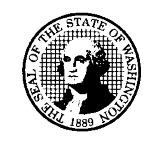 